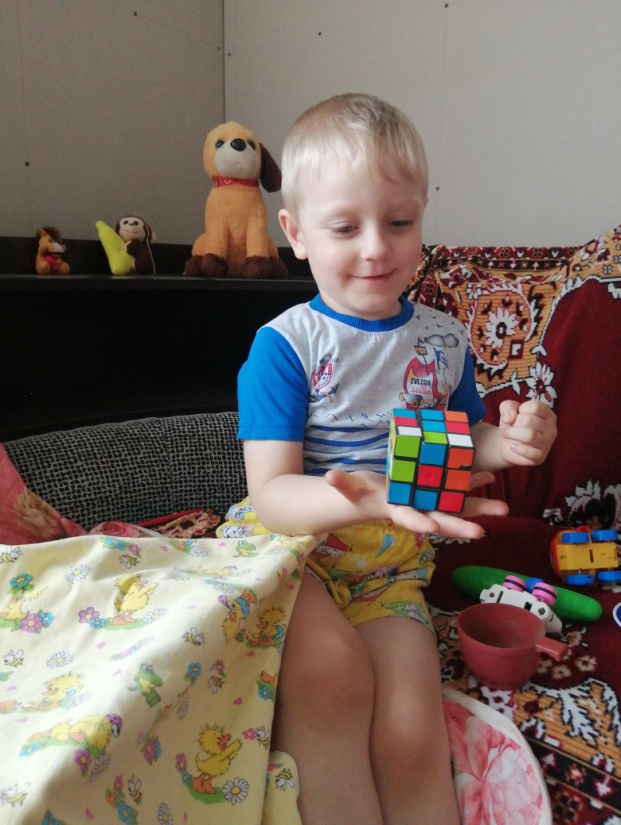 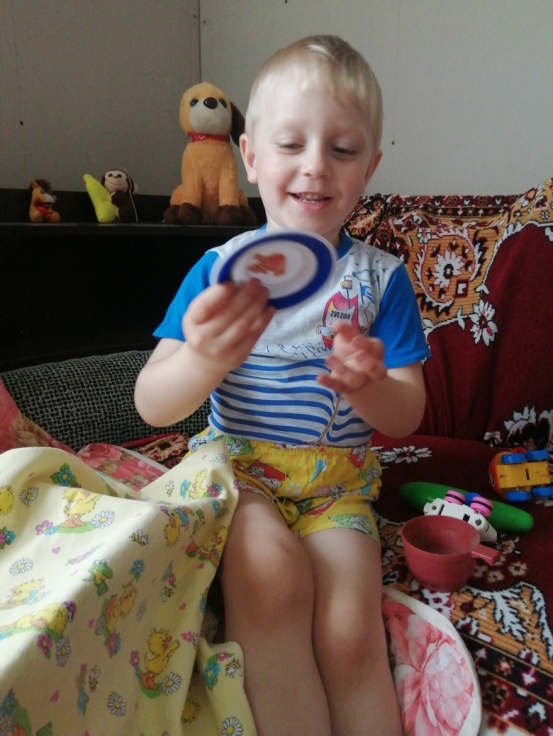 Дидактическая игра «Чудесный мешочек»»Коробочка и т д.»  Листопад Артем младшая группа 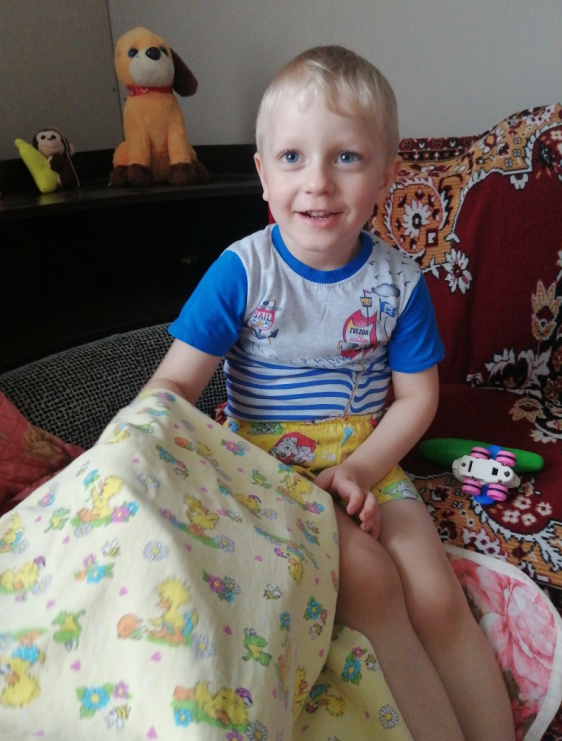 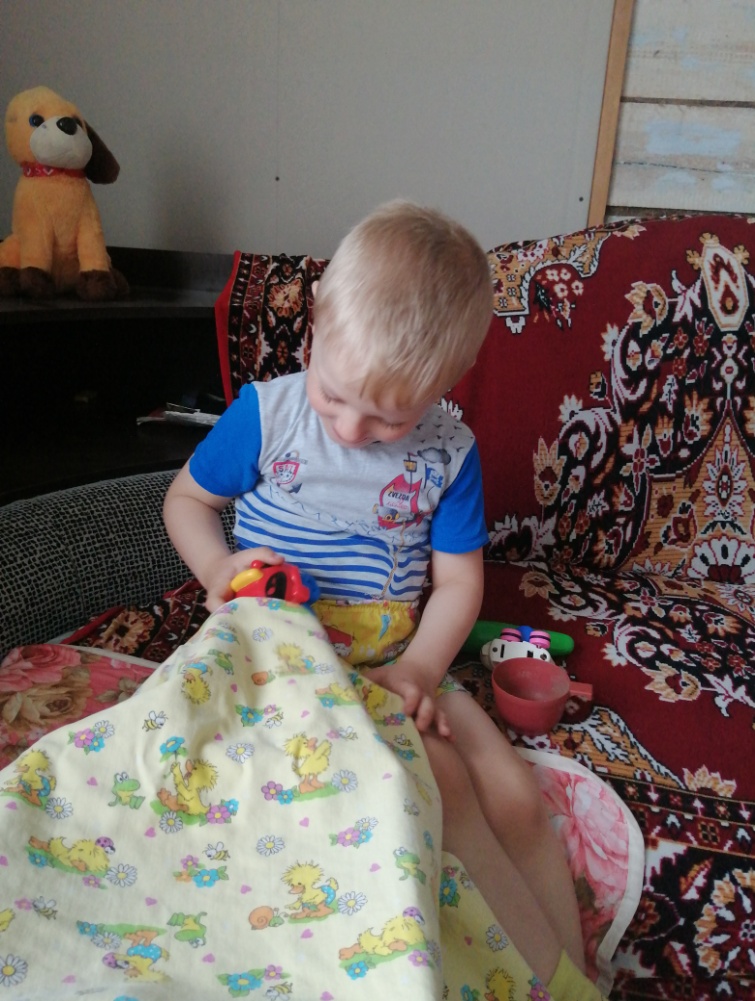 